Schoolondersteuningsprofiel 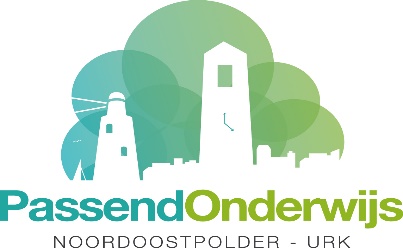                2021-2022Naam schoolKBS Mariabasisschool MarknesseIngevuld op 27-10-2021Typering van de school als onderwijsondersteuningsvoorzieningOp de Mariabasisschool leren we leerlingen hun verantwoordelijkheid te nemen. Dat doen we door leerlingen medeverantwoordelijk te maken voor hun taken. Hierbij komt het besef dat je niet (alleen) afhankelijke bent van de leerkrachten. Voor initiatief is voldoende ruimte, zodat de sterke kanten van de leerlingen ook naar voren komen. Door het organiseren van bijvoorbeeld een pleincommissie willen we bij ons op school ook zichtbaar de kinderen een stem geven.We willen dat onze leerlingen zichzelf en anderen kunnen inspireren. Het team wil daarin een voorbeeld zijn door toekomstgericht onderwijs te geven, wereldoriëntatie in te zetten en de lessen ook buiten het klaslokaal te geven. Toekomstgericht onderwijs geven wij o.a. door het inzetten van Thinking For Learning. Ook ICT heeft een belangrijke plaats bij ons op school.Een belangrijk streven voor ons is het creëren van een positieve sfeer bij ons op school. We gaan uit van een aantal basisafspraken die duidelijk weergeven wat we op school verwachten over de manier waarop we met elkaar omgaan. Deze regels zijn ook zichtbaar binnen de school terug te vinden. Feesten en vieringen worden georganiseerd om sociale verbondenheid te versterken en onze (Katholieke) identiteit uit te dragen. Wij gebruiken het leerlingvolgsysteem ZIEN! voor het sociaal emotioneel leren zodat we welbevinden en de betrokkenheid van de leerlingen systematisch kunnen volgen. Coöperatieve werkvormen zul je ook geregeld terug zien in de lessen. Hierin staat het samenwerken voorop, maar leren de kinderen ook juist hun verantwoordelijkheid te nemen binnen een groep. Daarnaast zien wij dat dit ook daadwerkelijk de betrokkenheid verhoogt. Een ander middel die wij inzetten om de betrokkenheid en sfeer op een positieve manier te beïnvloeden is Taakspel. De taak van de leerkracht is te zorgen voor uitdagend en adaptief onderwijs. Elke leerling heeft zijn eigen mogelijkheden en talenten. Wij gaan uit van het maximaal haalbare van het kind en stemmen de onderwijsbehoeften hier dan ook zo goed als mogelijk op af. Om hier aan te voldoen worden groepsplannen kritisch bekeken en waar nodig aangepast (minimaal vier keer per jaar). Door handelingsgericht te werken, zorgt onze school voor een ononderbroken ontwikkeling. Ook werken we bij ons op school met een plusgroep. KengetallenLeerlingenaantal (01-10-21)92Schoolweging28,6Verwijzingen2018-20192019-20202020-2021Aantal sbo-verwijzingen001Aantal verwijzingen so cl 3000Aantal verwijzingen so cl 4000Ontwikkelingsperspectiefgr 1gr 2gr 3gr 4gr 5gr 6gr 7gr 8Aantal kinderen met een opp voor meer vakken00001011Aantal kinderen met een opp voor slechts één vak00000000Uitstroom naar v.o.201920202021Voortgezet so 000Praktijkonderwijs000VMBO BB110VMBO K010VMBO T467HAVO3114VWO105Resultaat zelfevaluatie basisondersteuning – ZIE FORMULIER BASISONDERSTEUNING!!!!Gemiddelde score1.  Schoolbeleid leerlingondersteuning3,42.  School als veilige omgeving3,73.  Effectief afstemmen op verschillen3,24.  Zicht op de ontwikkeling van alle leerlingen3,85.  Opbrengst- en handelingsgericht werken3,76.  Werken met ontwikkelingsperspectieven3,97.  Vakbekwaamheid en professionalisering3,38.  Ouders als partner bij onderwijsondersteuning3,89.  Overdracht van leerlingen3,710. Interne ondersteuningsstructuur3,811. Samenwerking met externe professionals3,812. Kwaliteitsbewaking leerlingondersteuning3,9Inspectieoordeel kwaliteit van ondersteuning Datum laatste inspectiebezoek07-11-2017Thema onderzoekExpertise op het gebied van kinderen met extra onderwijsbehoeftenOp onze school is meer dan gemiddelde expertise beschikbaar m.b.t. het onderwijsaanbod aan kinderen met extra onderwijsbehoeften als gevolg van:Op onze school is meer dan gemiddelde expertise beschikbaar m.b.t. het onderwijsaanbod aan kinderen met extra onderwijsbehoeften als gevolg van:ToelichtingSpraak-taalproblemenDyslexieLeerlingen met dyslexieverklaring/behandeling binnen de school gehad. Ook is er ruimte bij ons op school voor leerlingbegeleiding.DyscalculieMotorische beperkingenLeerling met achondroplasie: bijv. aanpassingen in meubilairZieke kinderenVaker gewerkt met ZIEZON (KPN Klassencontact)ZML-kinderenAuditieve beperkingenVisuele beperkingenGedragsproblemenADHDAutismeJong risicokindAnderstaligenHoogbegaafdheidExtra aanbod voor leerlingen uit groep 1-8, waaronder een plusklas. School heeft een hoogbegaafdheidscoördinator.Anders, nlStructurele voorzieningen voor kinderen met extra onderwijsbehoeftenDit schooljaar beschikt de school over een klasse assistent. Zij werkt aan, een met de groepsleerkracht opgesteld schema in de kleutergroep. Daarnaast geeft zij extra ondersteuning aan individuele leerlingen of groepjes leerlingen (binnen en buiten de groep). Dit betreft ook leerlingen uit andere groepen.Daarnaast hebben wij op een aantal dagen dubbele bezetting, zodat er buiten de groep ook extra ondersteuning geboden kan worden. Hoe zetten wij deze extra ondersteuning bijvoorbeeld in: Dyslexie: extra lezen bijvoorbeeld (voor-koor-door)Plusgroep (één middag in de week)Pre-teachingVerlengde instructie Voeren van kindgesprekkenCollegiale consultatie Stimulerende factoren voor de begeleiding van kinderen met extra onderwijsbehoeftenStimulerende factorenGebouwEr is een extra lokaal vrij waarin groepjes leerlingen begeleid kunnen worden.Kleinschalige (overzichtelijke) schoolEr zijn aparte werkruimtes beschikbaar, waar leerlingen individueel of in groepjes kunnen werken. We hebben een speelruimte tot onze beschikking die, naast de kleutergym, voor verschillende doeleinden ingezet kan worden.SchoolomgevingLeerlingpopulatieGemiddelde schoolweging Goede leerresultatenTeamfactorenHoogbegaafdheidscoördinator Beeldcoach op schoolLeescoördinatorOpleider in de school (ism Aves en KPZ)LeerkrachtfactorenProfessioneel pedagogisch klimaatContinue aandacht voor verbetering onderwijsWe werken allemaal met het DI-modelWe werken allemaal volgens het 12 fasenmodel van zelfstandig werkenTaakspel wordt ingezet voor het positief beïnvloeden van het zelfstandig werken.Thinking For Learning wordt ingezet om het creatieve denken te stimulerenAndersBetrokken ouders Financieel gezonde school Heeft de school in 2020-2021 gewerkt aan het verbeteren van het onderwijsondersteuningsaanbod voor kinderen met extra onderwijsbehoeften? Zo ja, welke onderwerpen betrof het en met welk concreet resultaat?Thinking for Learning: tijdens de lessen worden werkvormen van Thinking for learning ingezet. Deze werkvormen vergroten de betrokkenheid bij het leren en zorgen voor het creatieve denken bij de leeringen. Afgelopen jaar kwam de leerling als eigenaar van zijn eigen leerproces veel meer in beeld (level 2). We hebben twee leerspieren uitgewerkt (reflector en verbinder). I.v.m. de lockdown worden de overige 5 leerpsieren uitgewerk in volgend schooljaar. 
Lesson Study: teamleden hebben in duo’s met elkaar de perfecte les uitgedacht. Deze hebben ze vervolgens uitgevoerd en bij elkaar bekeken. Uit de evaluatie komt naar voren dat het wenselijk is dit in de toekomst voort te zetten, want er valt veel te leren van elkaar.
Plusgroep: we zetten dit in vanaf groep 1. De activiteiten zijn gericht op een beredeneerd aanbod voor begaafde leerlingen. 
Snappet: alle leerkrachten kunnen alle elementen vanuit dit programma ook effectief inzetten.
Er is een nieuwe methode gekozen voor Wereld Oriëntatie: Faqta
Het team heeft de visie op het vak Engels vastgesteld. Er is een nieuwe methode gekozen voor Engels: Groove.me
Het team heeft de visie op rekenen vastgesteld. Aan de hand van de visie is een nieuwe rekenmethode uitgezocht: Pluspunt 4 We kunnen hybride/online onderwijs geven aan onze leerlingen
Er is gekozen voor een digitaal communicatiemiddel om het contact met ouders te versterken: ParroOp welke onderdelen gaat de school in 2021-2022 de onderwijsondersteuning verder verbeteren en hoe?Thinking For Learning: voortzetten waar we mee bezig zijn. Daarnaast worden de overige 5 leerpsieren uitgewerk. Hierbij worden 4 momenten van momentcoaching ingepland. 
Verbeteren van opbrengsten bij begrijpend lezen. Gijsselien komt bij ons op school voor het begeleiden van dit traject en extra scholing en invoeren van een andere methodiek. 
Verder werken met Lesson Study (gekoppeld aan Thinking For Learning). Aan het eind van het jaar zijn er 4 Lesson Study momenten geweest. Ook zal er aan het eind van het jaar een beleid geschreven worden over hoe wij hier in de komende jaren mee verder gaan.
Visie schrijven op sociaal emotioneel leren en de sociaal emotionele ontwikkeling van leerlingen. We onderzoeken of we hierbij gebruikt willen maken van een methode. Indien gewenst wordt er een nieuwe methode uitgeprobeerd en gekozen.
Oriëntatie op het werken met leerlijnen vanuit Snappet. We volgen hiervoor online bijeenkomsten met een specialist van Snappet. Het doel is om aan het eind van het schooljaar een doorgaande lijn zichtbaar te hebben in het werken met Snappet in de groepen 5-8.
Aan het eind van het schooljaar is er een visie op voortgezet technisch lezen (gecombineerd met begrijpend lezen). Hierbij wordt onderzocht welke nieuwe inzichten beschikbaar zijn en welke methode ons hierbij kan ondersteunen.
 We willen de sociaal vaardigheden vasthouden: minimaal 85% van de leerlingen in groep 2-8 schoort positief op de sociale vaardigheden en welbevinden en betrokkenheid (ZIEN!)
De nieuwe rekenmethode zal worden geïmplementeerd.
De nieuwe methode voor wereld oriëntatie zal eind van het schooljaar schoolbreed worden geïmplementeerd.
Opleiden in de school: aan het eind van het jaar is het binnen het team duidelijk op welke manier een nagesprek efficiënt is (een echt gesprek, waarbij de student aan het denken wordt gezet). Middels video-opnames worden gesprekken bekeken en ook met elkaar geëvalueerd. 
Deelname aan de pilot ‘wereldwijs katholiek’. De bronnenbank van ‘lessen leren leven’ inzetten om de identiteits- en burgerschapslessen te versterken. Jacqeline Huizinga (identiteitbegeleider) verzorgt 2 bijeenkomsten om twee thema’s te versterken en verbeteren. 
Er is een leerteam voor portfolio en kindgesprekken opgezet. Aan het eind van het schooljaar is er een visie opgesteld als het gaat om dit onderwerp op onze school.